           Своей волей и в своем интересе даю добровольное согласие ООО «Прайм-стоматология», расположенному по адресу 390023, г. Рязань, проезд Яблочкова, д 5, ИНН 6230016574 на обработку моих персональных данных, включая сбор, хранение, уточнение, использование и иные действия, предусмотренные Федеральным законом от 27 июля 2006 года № 152-ФЗ «О персональных данных», предоставленных Обществу, в целях формирования Кадрового резерва с возможностью дальнейшего трудоустройства и заключения с Обществом трудового договора.Под перечнем персональных данных, на обработку которых дается согласие, понимаются следующие данные: фамилия, имя, отчество, год, месяц, дата и место рождения, паспортные данные, адрес регистрации, адрес проживания, контактный телефон, номер страхового пенсионного свидетельства, номер индивидуального номера налогоплательщика, сведения об образовании и профессии, владении иностранными языками, сведения о воинском учете, сведения о семейном положении и составе семьи, социальное положение, Сведения о доходах по предыдущему месту работы за последний налоговый период, другая информация.Перечень действий с персональными данными, на совершение которых дается согласие: сбор, запись, систематизация, накопление, хранение, уточнение (обновление, изменение), извлечение, использование, обезличивание, блокирование, удаление, уничтожение. Согласие действует с текущей даты и до момента отзыва настоящего Согласия, а в случае дальнейшего трудоустройства согласие действует весь срок трудовых отношений. Мне известно о моем праве отозвать настоящее Согласие, направив ООО «Прайм-стоматология» письменное заявление.Нижеследующей подписью я подтверждаю, что информация, приведенная в настоящей анкете, является полной, корректной и правдивой.Мне известно, что заведомо ложные сведения в анкете могут повлечь отказ в приеме на работы«__ » ____________________20__ г. ___________________(__________________________)Анкета    кандидата,                                                                                                                      желающего поступить на работу в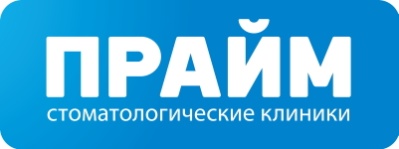 ООО «Прайм – стоматология»   г. Рязань                               на должность     ассистента стоматолога.                                                         (заполняется от руки разборчивым почерком)Анкета    кандидата,                                                                                                                      желающего поступить на работу вООО «Прайм – стоматология»   г. Рязань                               на должность     ассистента стоматолога.                                                         (заполняется от руки разборчивым почерком)Анкета    кандидата,                                                                                                                      желающего поступить на работу вООО «Прайм – стоматология»   г. Рязань                               на должность     ассистента стоматолога.                                                         (заполняется от руки разборчивым почерком)Анкета    кандидата,                                                                                                                      желающего поступить на работу вООО «Прайм – стоматология»   г. Рязань                               на должность     ассистента стоматолога.                                                         (заполняется от руки разборчивым почерком)Анкета    кандидата,                                                                                                                      желающего поступить на работу вООО «Прайм – стоматология»   г. Рязань                               на должность     ассистента стоматолога.                                                         (заполняется от руки разборчивым почерком)Анкета    кандидата,                                                                                                                      желающего поступить на работу вООО «Прайм – стоматология»   г. Рязань                               на должность     ассистента стоматолога.                                                         (заполняется от руки разборчивым почерком)Анкета    кандидата,                                                                                                                      желающего поступить на работу вООО «Прайм – стоматология»   г. Рязань                               на должность     ассистента стоматолога.                                                         (заполняется от руки разборчивым почерком)Анкета    кандидата,                                                                                                                      желающего поступить на работу вООО «Прайм – стоматология»   г. Рязань                               на должность     ассистента стоматолога.                                                         (заполняется от руки разборчивым почерком)Анкета    кандидата,                                                                                                                      желающего поступить на работу вООО «Прайм – стоматология»   г. Рязань                               на должность     ассистента стоматолога.                                                         (заполняется от руки разборчивым почерком)Анкета    кандидата,                                                                                                                      желающего поступить на работу вООО «Прайм – стоматология»   г. Рязань                               на должность     ассистента стоматолога.                                                         (заполняется от руки разборчивым почерком)Анкета    кандидата,                                                                                                                      желающего поступить на работу вООО «Прайм – стоматология»   г. Рязань                               на должность     ассистента стоматолога.                                                         (заполняется от руки разборчивым почерком)11ФИОФИОФИОФИОФИО22Контактный  номер телефона/адрес электронной почтыКонтактный  номер телефона/адрес электронной почтыКонтактный  номер телефона/адрес электронной почтыКонтактный  номер телефона/адрес электронной почтыКонтактный  номер телефона/адрес электронной почты33Дата рожденияДата рожденияДата рожденияДата рожденияДата рождения44Место рожденияМесто рожденияМесто рожденияМесто рожденияМесто рождения55Адрес регистрацииАдрес регистрацииАдрес регистрацииАдрес регистрацииАдрес регистрации66Фактическое место жительстваФактическое место жительстваФактическое место жительстваФактическое место жительстваФактическое место жительства77Сведения о жилищных условиях(жильё в собственности/сьёмное)Сведения о жилищных условиях(жильё в собственности/сьёмное)Сведения о жилищных условиях(жильё в собственности/сьёмное)Сведения о жилищных условиях(жильё в собственности/сьёмное)Сведения о жилищных условиях(жильё в собственности/сьёмное)88Паспортные данные (серия, номер, кем выдан)Паспортные данные (серия, номер, кем выдан)Паспортные данные (серия, номер, кем выдан)Паспортные данные (серия, номер, кем выдан)Паспортные данные (серия, номер, кем выдан)99Служба в вооруженных силах (ФСБ, МВД, ФСИН)Служба в вооруженных силах (ФСБ, МВД, ФСИН)Служба в вооруженных силах (ФСБ, МВД, ФСИН)Служба в вооруженных силах (ФСБ, МВД, ФСИН)Служба в вооруженных силах (ФСБ, МВД, ФСИН)1010Воинская обязанностьВоинская обязанностьВоинская обязанностьВоинская обязанностьВоинская обязанность1111Образование (курс, факультет)Образование (курс, факультет)Образование (курс, факультет)Образование (курс, факультет)Образование (курс, факультет)1212Почему вы выбрали профессию стоматолога?Почему вы выбрали профессию стоматолога?Почему вы выбрали профессию стоматолога?Почему вы выбрали профессию стоматолога?Почему вы выбрали профессию стоматолога?1313Ваши профессиональные навыки?Ваши профессиональные навыки?Ваши профессиональные навыки?Ваши профессиональные навыки?Ваши профессиональные навыки?1414В каком направлении стоматологии вы хотели бы развиваться?В каком направлении стоматологии вы хотели бы развиваться?В каком направлении стоматологии вы хотели бы развиваться?В каком направлении стоматологии вы хотели бы развиваться?В каком направлении стоматологии вы хотели бы развиваться?1515Какие курсы и семинары Вы посетили за последнее время?Какие курсы и семинары Вы посетили за последнее время?Какие курсы и семинары Вы посетили за последнее время?Какие курсы и семинары Вы посетили за последнее время?Какие курсы и семинары Вы посетили за последнее время?1616Предыдущие места работыПредыдущие места работыПредыдущие места работыПредыдущие места работыПредыдущие места работыПредыдущие места работыПредыдущие места работыПредыдущие места работыПредыдущие места работыДатаДатаДатаНаименование организацииДолжностьАдрес организацииАдрес организацииПричина увольненияначалооконч.оконч.Наименование организацииДолжностьАдрес организацииАдрес организацииПричина увольнения1717Кто рекомендовал Вам обратиться в нашу компанию?Кто рекомендовал Вам обратиться в нашу компанию?Кто рекомендовал Вам обратиться в нашу компанию?Кто рекомендовал Вам обратиться в нашу компанию?Кто рекомендовал Вам обратиться в нашу компанию?1818Семейное положениеСемейное положениеСемейное положениеСемейное положениеСемейное положение1919Сведения о близких родственниках (муж, жена, отец, мать, братья, сестры, дети)Сведения о близких родственниках (муж, жена, отец, мать, братья, сестры, дети)Сведения о близких родственниках (муж, жена, отец, мать, братья, сестры, дети)Сведения о близких родственниках (муж, жена, отец, мать, братья, сестры, дети)Сведения о близких родственниках (муж, жена, отец, мать, братья, сестры, дети)Сведения о близких родственниках (муж, жена, отец, мать, братья, сестры, дети)Сведения о близких родственниках (муж, жена, отец, мать, братья, сестры, дети)Сведения о близких родственниках (муж, жена, отец, мать, братья, сестры, дети)Сведения о близких родственниках (муж, жена, отец, мать, братья, сестры, дети)Степень родстваСтепень родстваСтепень родстваСтепень родстваФИОФИОДата рожденияМесто работыМесто жительстваМесто жительства2020Вредные привычкиВредные привычкиВредные привычкиВредные привычкиВредные привычки2121Отношения с правоохранительными органами        (привлекались ли Вы или Ваши ближайшие родственники к административной/ уголовной ответственности)Отношения с правоохранительными органами        (привлекались ли Вы или Ваши ближайшие родственники к административной/ уголовной ответственности)Отношения с правоохранительными органами        (привлекались ли Вы или Ваши ближайшие родственники к административной/ уголовной ответственности)Отношения с правоохранительными органами        (привлекались ли Вы или Ваши ближайшие родственники к административной/ уголовной ответственности)Отношения с правоохранительными органами        (привлекались ли Вы или Ваши ближайшие родственники к административной/ уголовной ответственности)2222Состоите ли на учете по поводу психического заболевания, алкоголизма или наркомании?Состоите ли на учете по поводу психического заболевания, алкоголизма или наркомании?Состоите ли на учете по поводу психического заболевания, алкоголизма или наркомании?Состоите ли на учете по поводу психического заболевания, алкоголизма или наркомании?Состоите ли на учете по поводу психического заболевания, алкоголизма или наркомании?2323Были ли у Вас серьезные травмы?Были ли у Вас серьезные травмы?Были ли у Вас серьезные травмы?Были ли у Вас серьезные травмы?Были ли у Вас серьезные травмы?2424Ваши увлеченияВаши увлеченияВаши увлеченияВаши увлеченияВаши увлечения2525Преимущества вашей кандидатурыПреимущества вашей кандидатурыПреимущества вашей кандидатурыПреимущества вашей кандидатурыПреимущества вашей кандидатуры2626Какую информацию Вы хотели бы добавить о себеКакую информацию Вы хотели бы добавить о себеКакую информацию Вы хотели бы добавить о себеКакую информацию Вы хотели бы добавить о себеКакую информацию Вы хотели бы добавить о себе